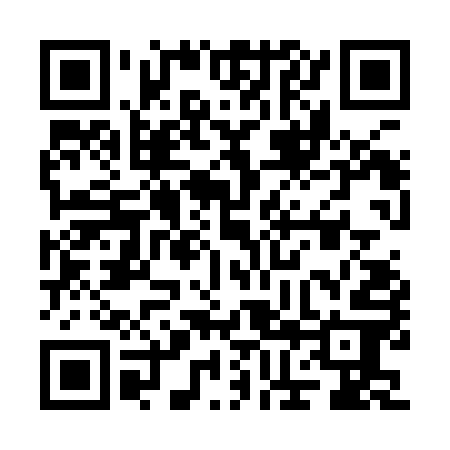 Prayer times for Bagichapara, BangladeshWed 1 May 2024 - Fri 31 May 2024High Latitude Method: NonePrayer Calculation Method: University of Islamic SciencesAsar Calculation Method: ShafiPrayer times provided by https://www.salahtimes.comDateDayFajrSunriseDhuhrAsrMaghribIsha1Wed4:115:3212:053:326:387:592Thu4:105:3112:053:326:388:003Fri4:095:3112:043:326:398:014Sat4:085:3012:043:326:398:015Sun4:075:2912:043:316:408:026Mon4:065:2912:043:316:408:037Tue4:055:2812:043:316:418:038Wed4:045:2712:043:316:418:049Thu4:045:2712:043:316:428:0510Fri4:035:2612:043:306:428:0611Sat4:025:2612:043:306:438:0612Sun4:015:2512:043:306:438:0713Mon4:005:2512:043:306:448:0814Tue4:005:2412:043:306:448:0815Wed3:595:2412:043:306:458:0916Thu3:585:2312:043:296:458:1017Fri3:585:2312:043:296:468:1118Sat3:575:2212:043:296:468:1119Sun3:565:2212:043:296:478:1220Mon3:565:2112:043:296:478:1321Tue3:555:2112:043:296:488:1322Wed3:555:2112:043:296:488:1423Thu3:545:2012:043:296:498:1524Fri3:545:2012:043:286:498:1525Sat3:535:2012:053:286:508:1626Sun3:535:1912:053:286:508:1727Mon3:525:1912:053:286:518:1728Tue3:525:1912:053:286:518:1829Wed3:525:1912:053:286:528:1930Thu3:515:1812:053:286:528:1931Fri3:515:1812:053:286:528:20